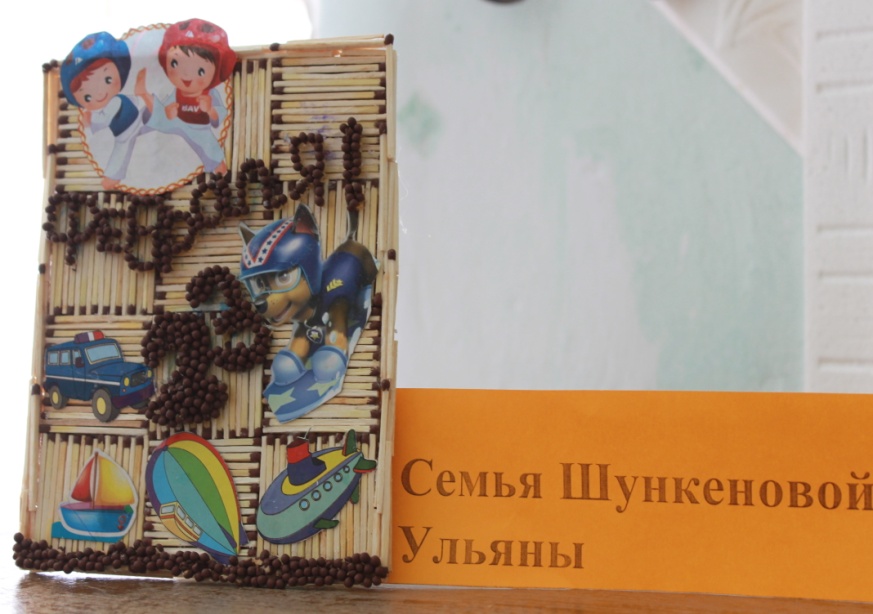 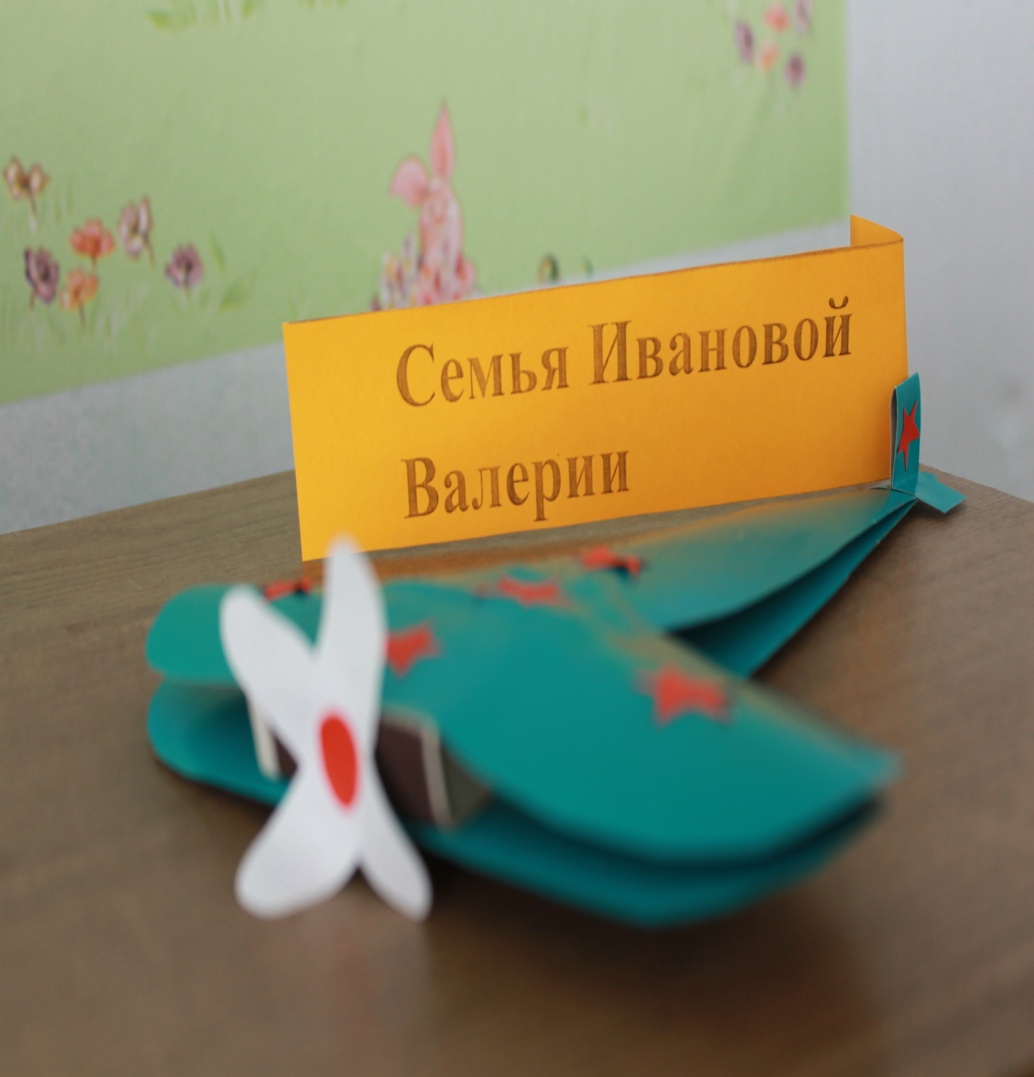 Активное участие принимали родители в изготовлении поделок к празднику. Хотим выразить им благодарность  в проявлении творчества и фантазии !!!!Принимайте  и в дальнейшем участие  в подобного рода конкурсах!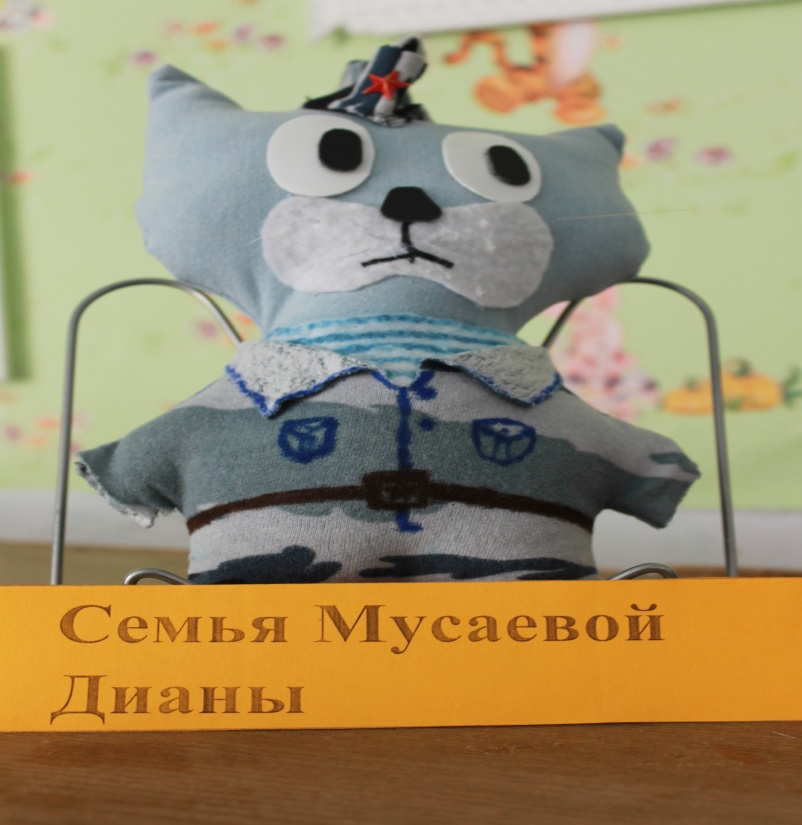 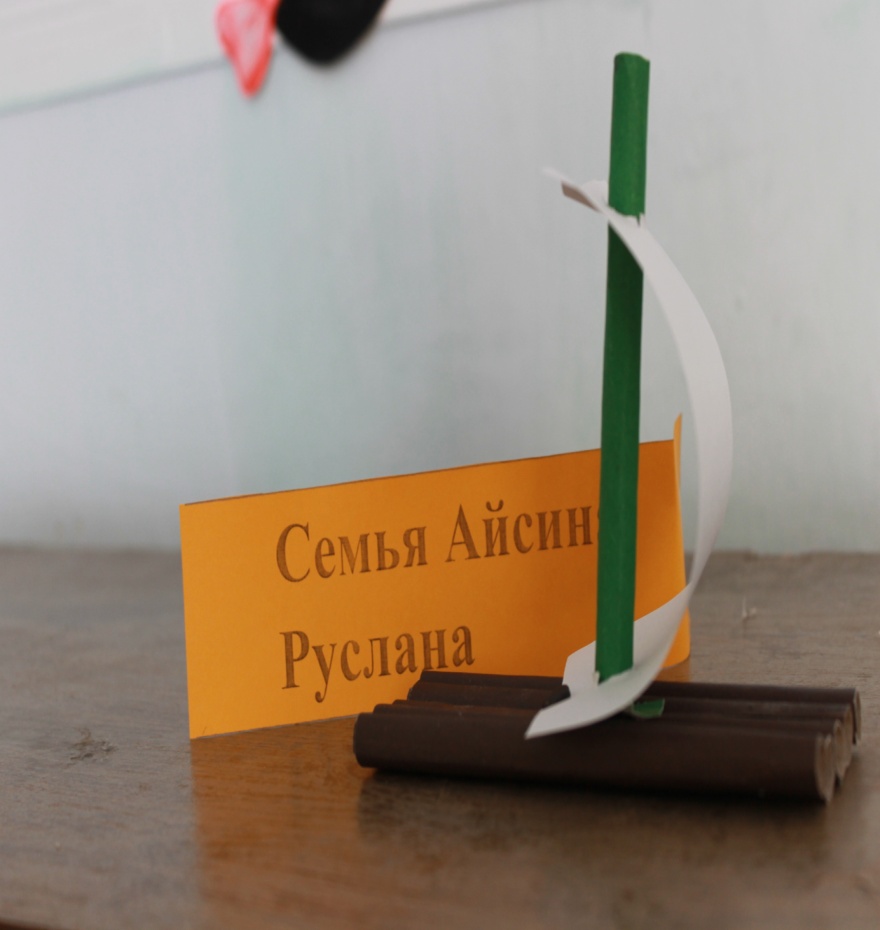 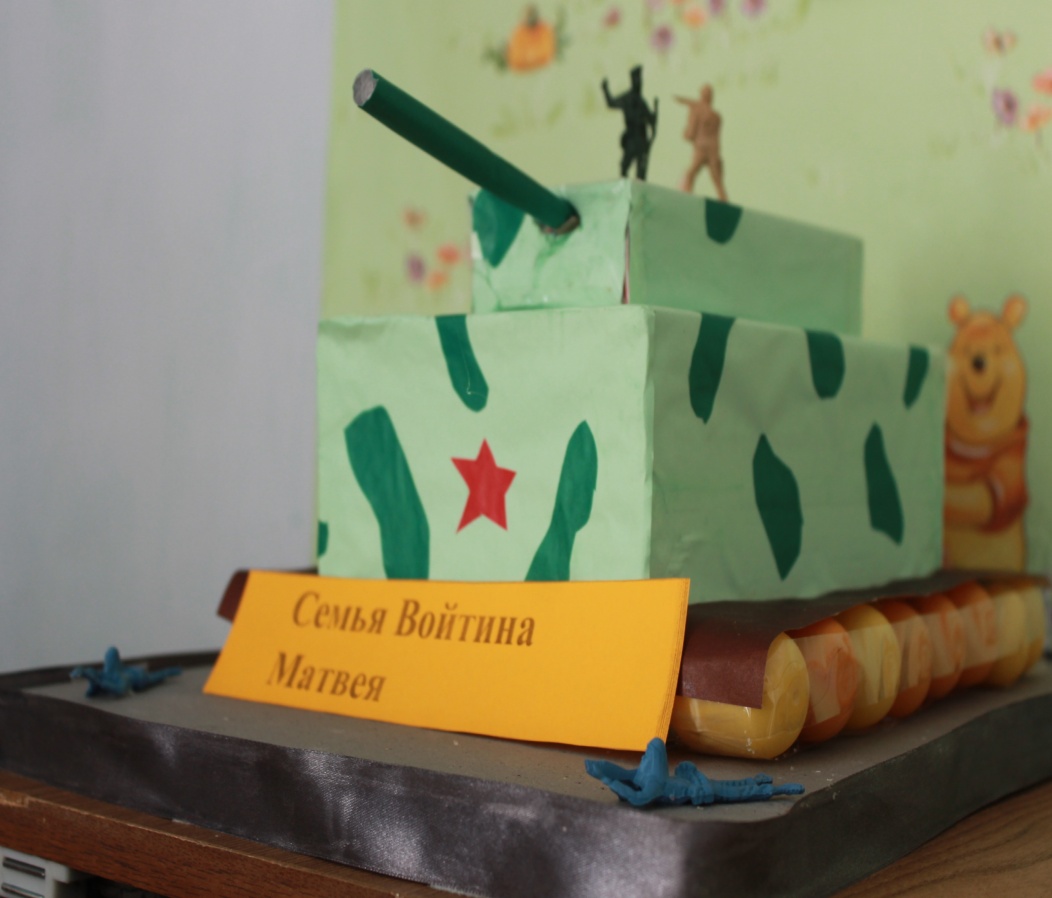 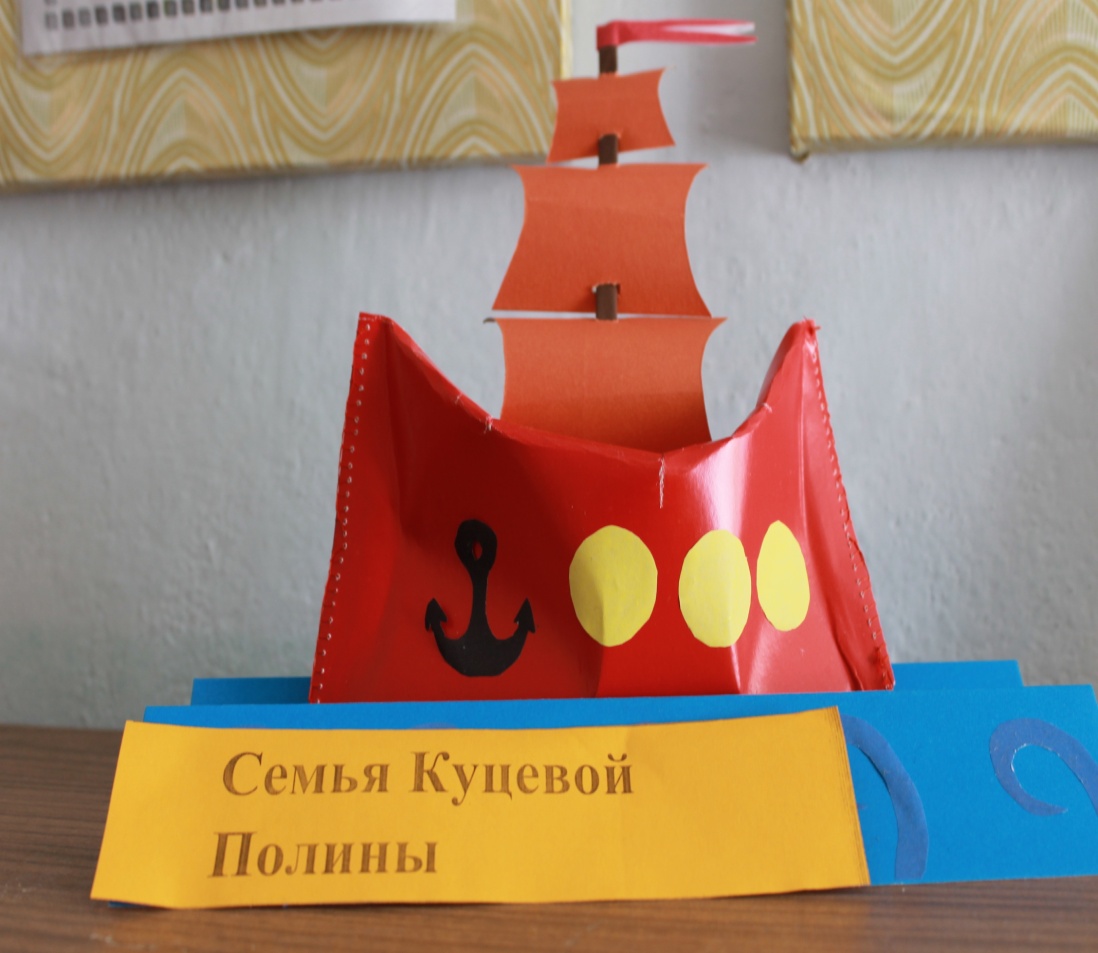 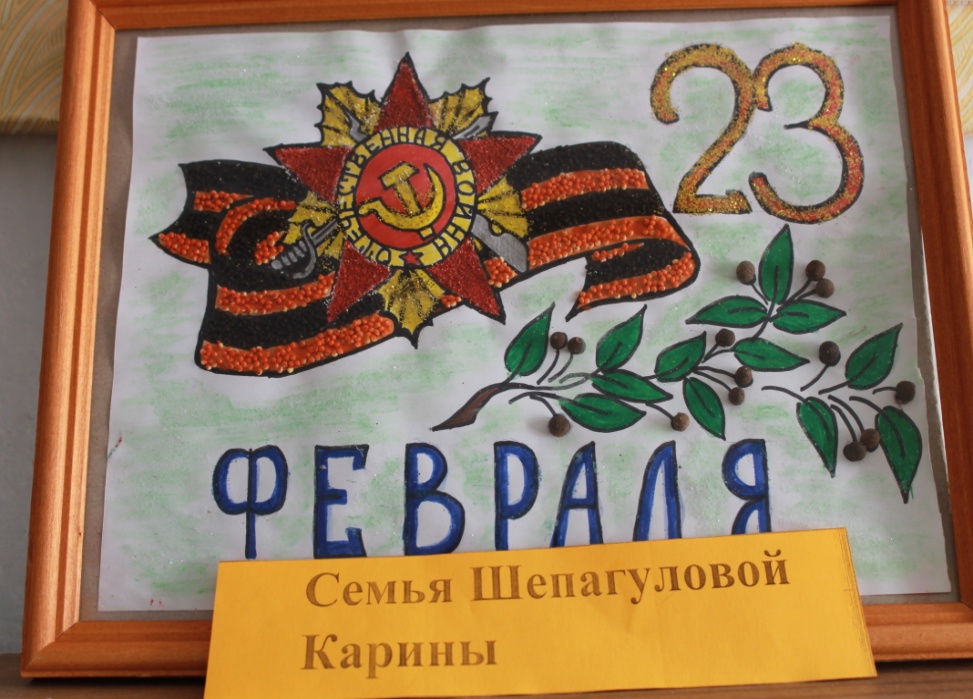 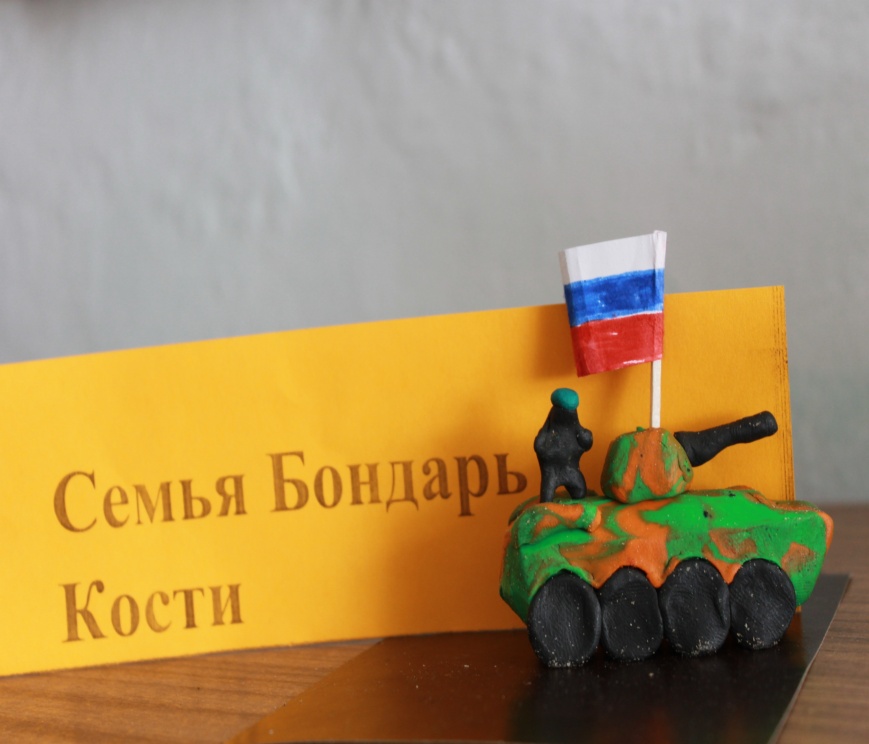 Спасибо за участие и талант  !!!!!	Воспитатели  группы .